IPA Sekcija Crna Gora organizuje međunarodni susret pod sloganom Upoznajte Crnu Goru da bi ste je više voljeli1.–5. maj 2023.Tokom boravka u Crnoj Gori vidjećemo divlje ljepote:Nacionalnog parka Durmitor (Crno jezero - pješačka tura, vrhove planine Durmitor – uspinjačom i Vidikovac Ćurevac - ATV vozilima) Kanjona Tare (splavarenje, zip line i veliki most na Tari) Nacionalnog parka Biogradska gora (Biogradsko jezero - pješačka tura i vrhove planine Bjelasice – uspinjačom)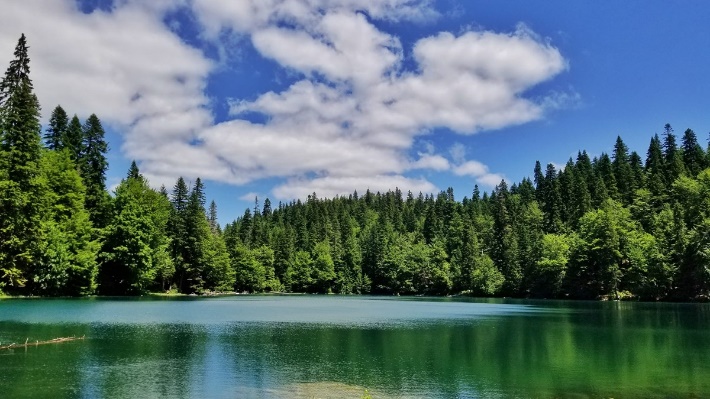 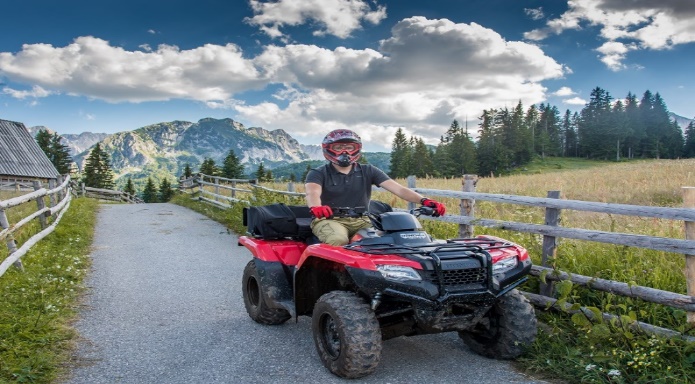 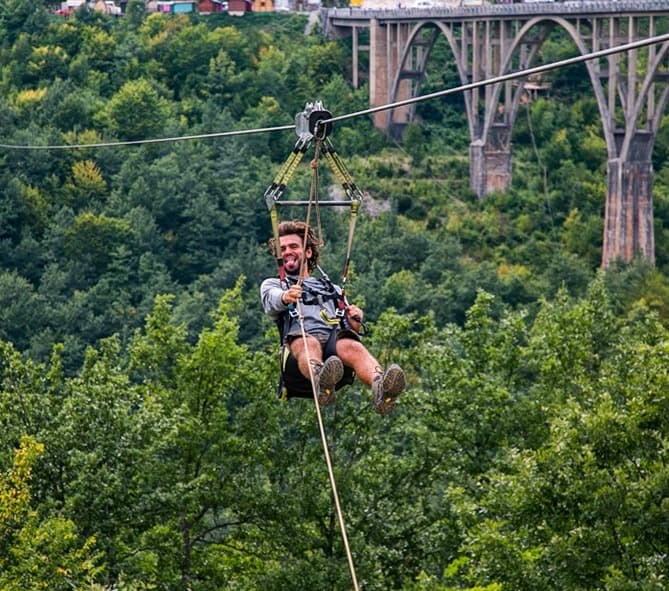 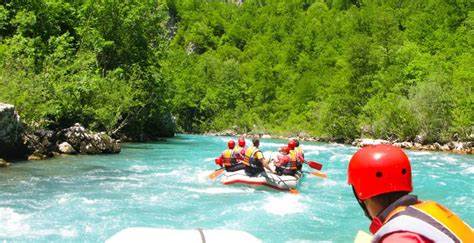 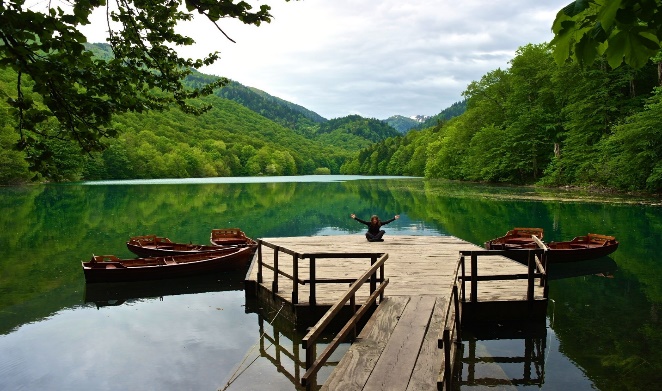 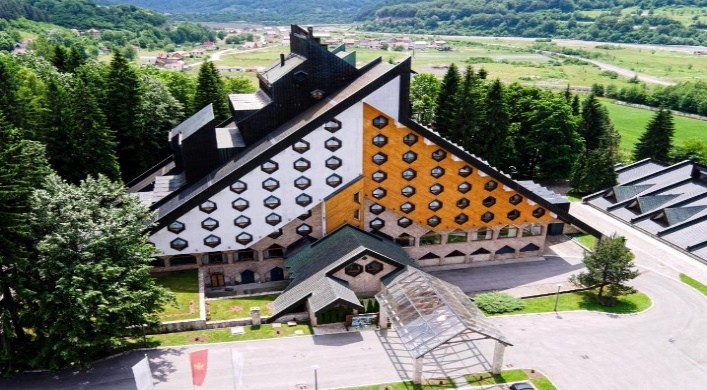 Durmitor je planina i nacionalni park u Crnoj Gori. Najviši vrh je Bobotov kuk visok 2.523 m. Ljepoti durmitora posebnu draž daje 18 ledničkih jezera, nazvanih gorske oči, na visinama iznad 1500 m. Najveće i najatraktivnije je Crno jezero. Veličanstvenosti pejzaža doprinose prostrani šumski predjeli. Nacionalni park Durmitor je dio Svjetske kulturne i prirodne baštine.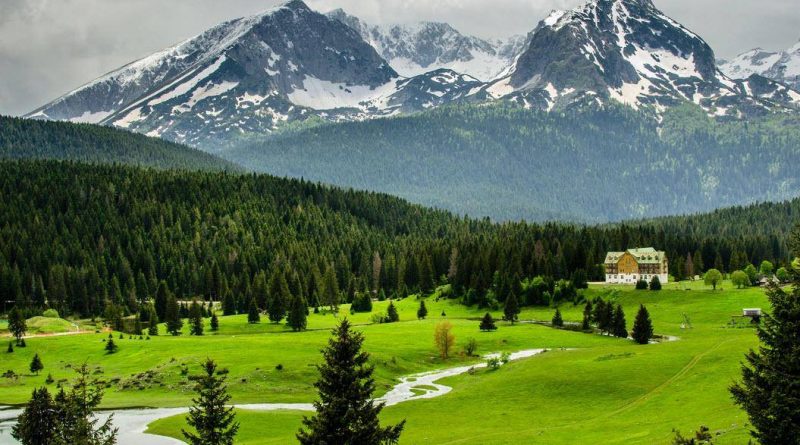 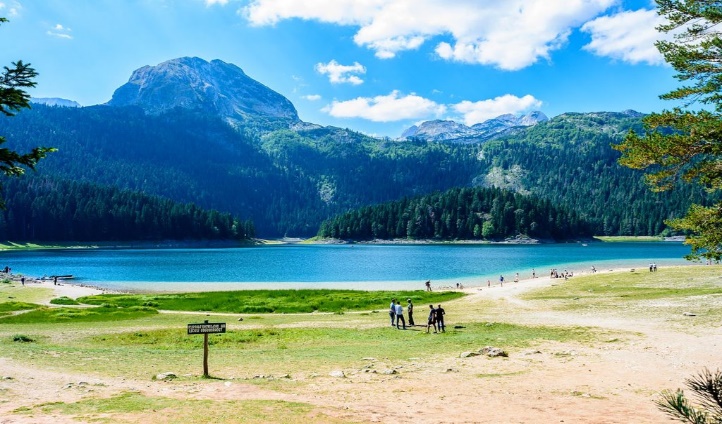 Tara, impresivnara rijeka, ima jedan od najljepših kanjona u svijetu, dubok do 1.3000 m, što ga čini najdubljim kanjonom u Evropi i drugim u svijetu, posle Velikog kanjona rijeke Kolorado u SAD. Veliki most na Tari, jedan od 20 najlepših na svijetu po izboru portala “Bright side”, a britanski “Times” ga je svrstao u 10 atrakcija koje treba posjetiti. Tara i njena kanjonska dolina su UNESKO-vim programom uvršteni u svetske ekološke rezerve biosfere. 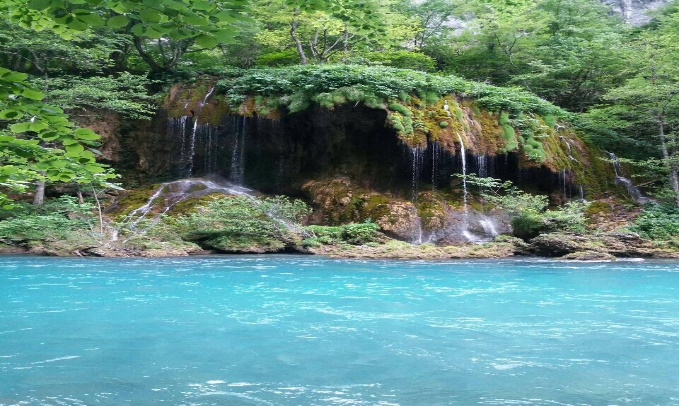 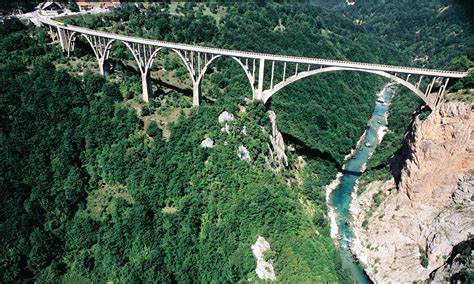 Biogradska gora, jedna od poslednje tri prašume u Evropi, je posebno čuvano mjesto u Crnoj Gori. Ovaj nedirnuti kutak ljepote i raskoši prirode, u svojim drevnim šumama krije i pravi dragulj – Biogradsko jezero, koje se nalazi u centralnom dijelu Nacionalnog parka Biogradska Gora. Planina Bjelasica je jedna od ljepših planina u Crnoj Gori na kojoj se nalazi najveću crnogorski ski centar. Najviši vrh Bjelasice je Crna glava, visoka 2.139 metara.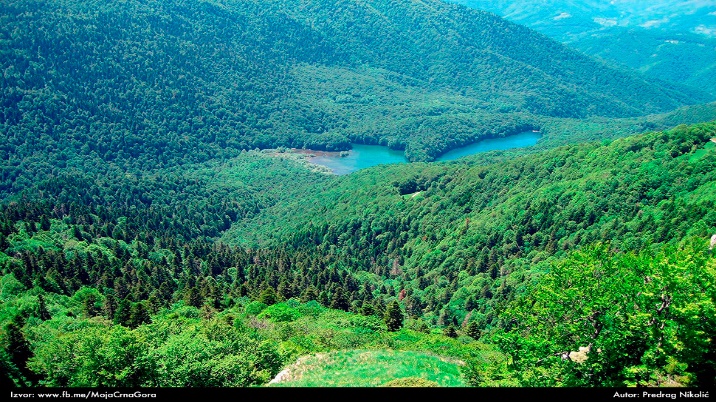 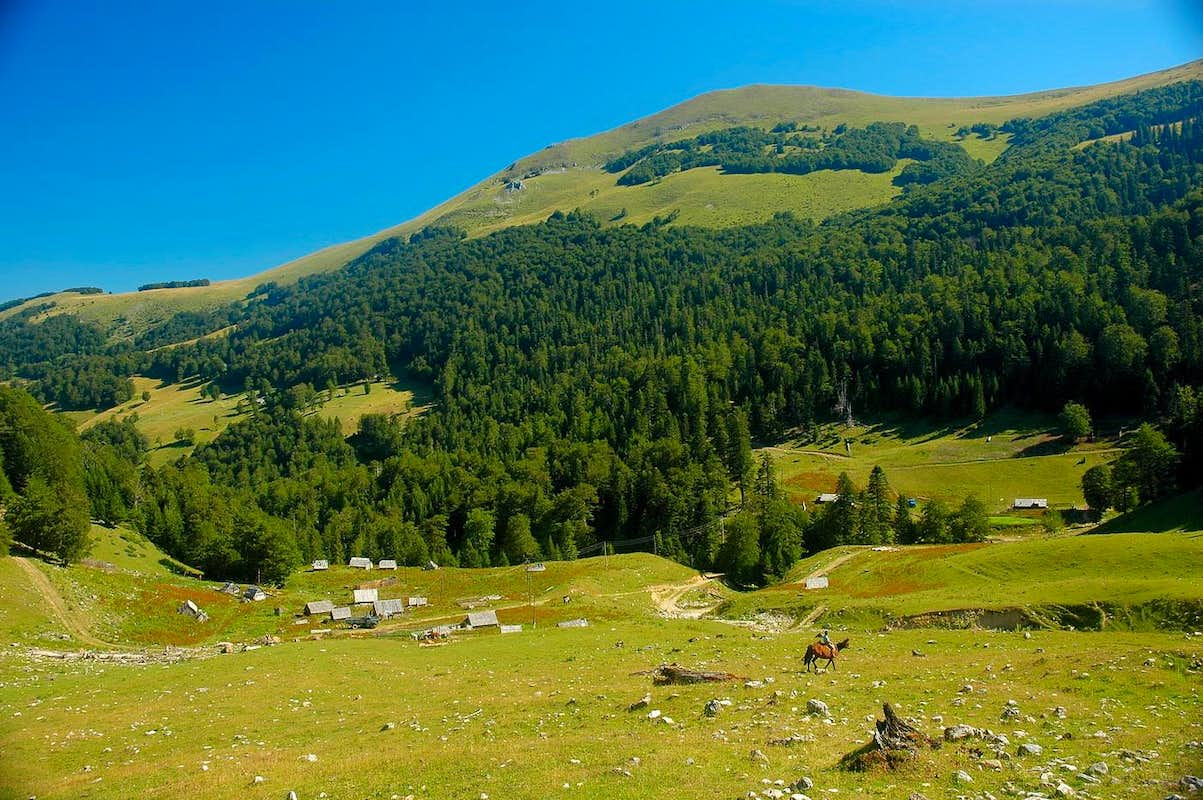 	                     Smještaj u Hotelu Bjanka u Kolašinu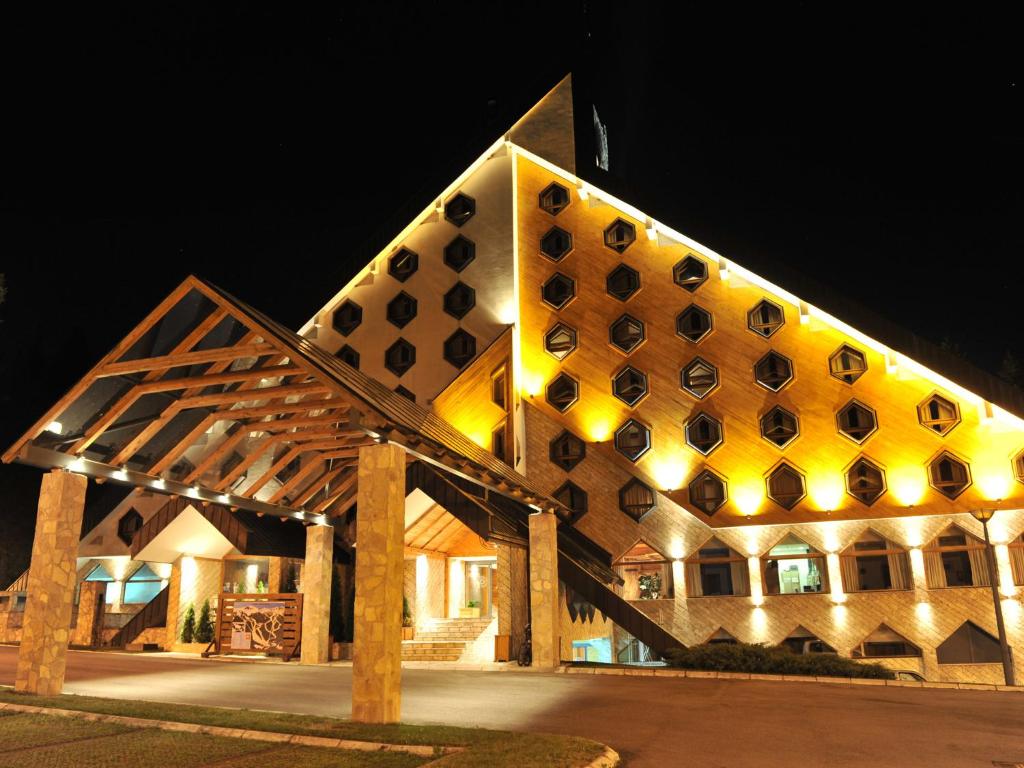 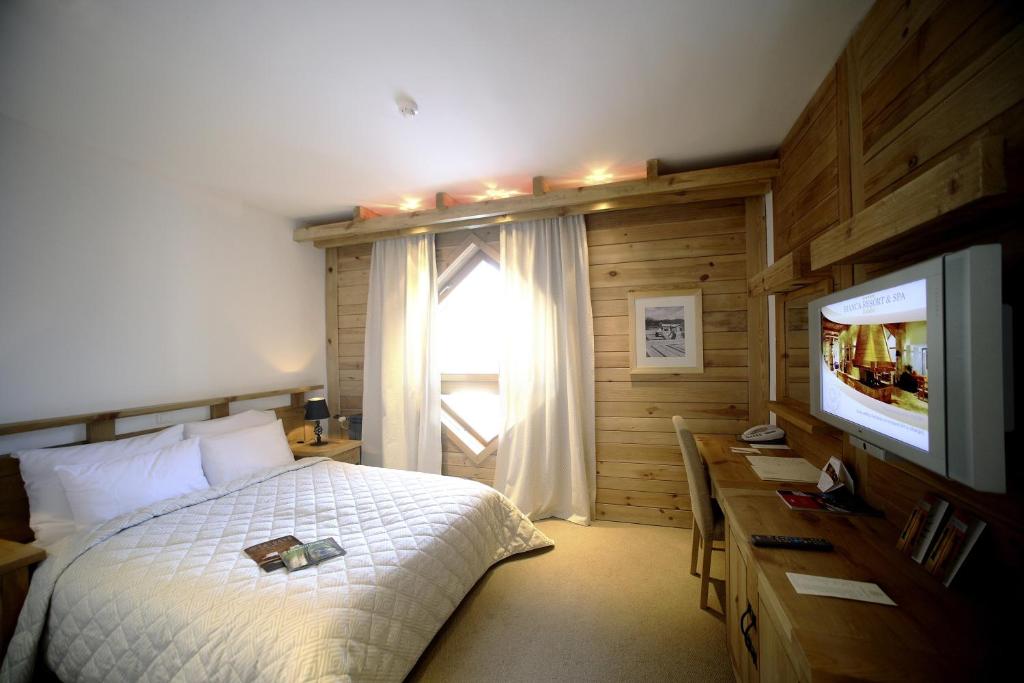 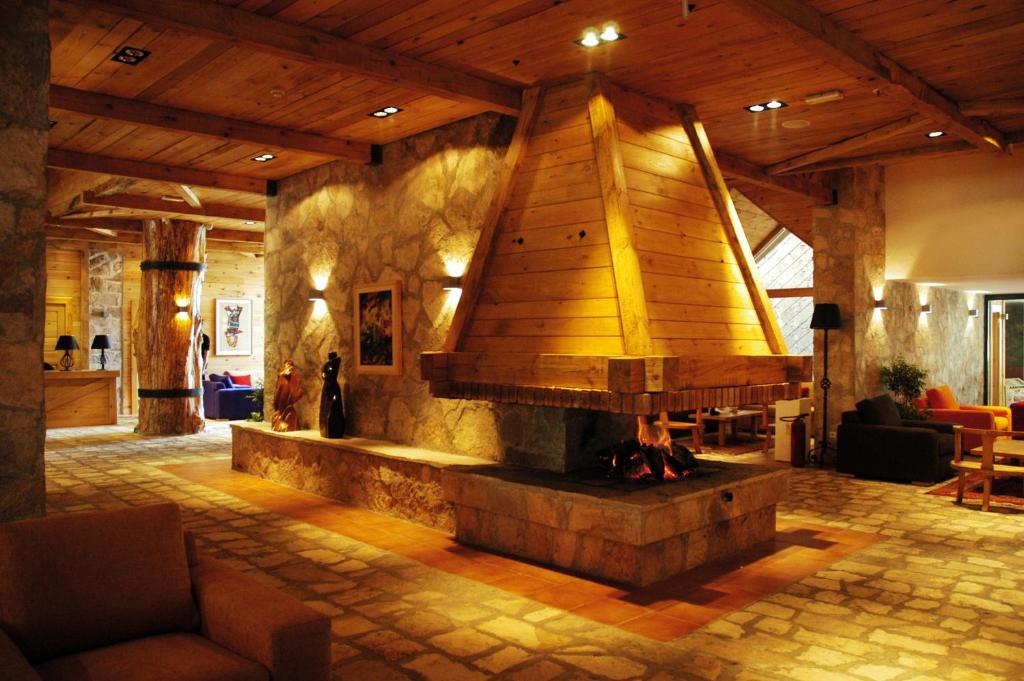 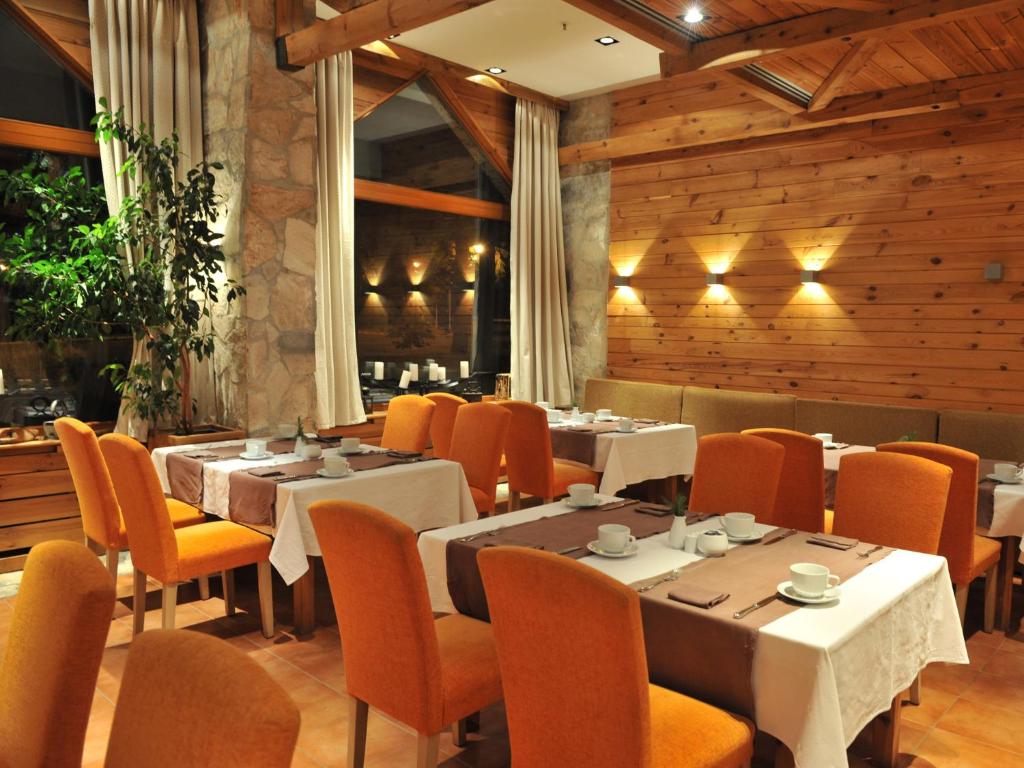 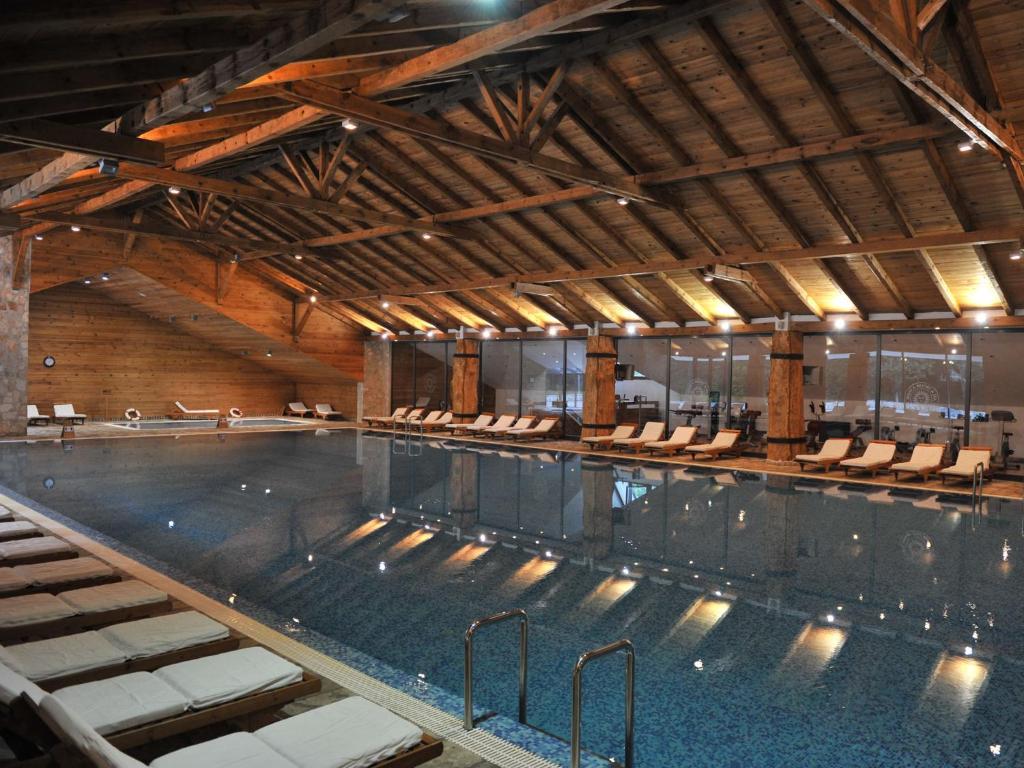 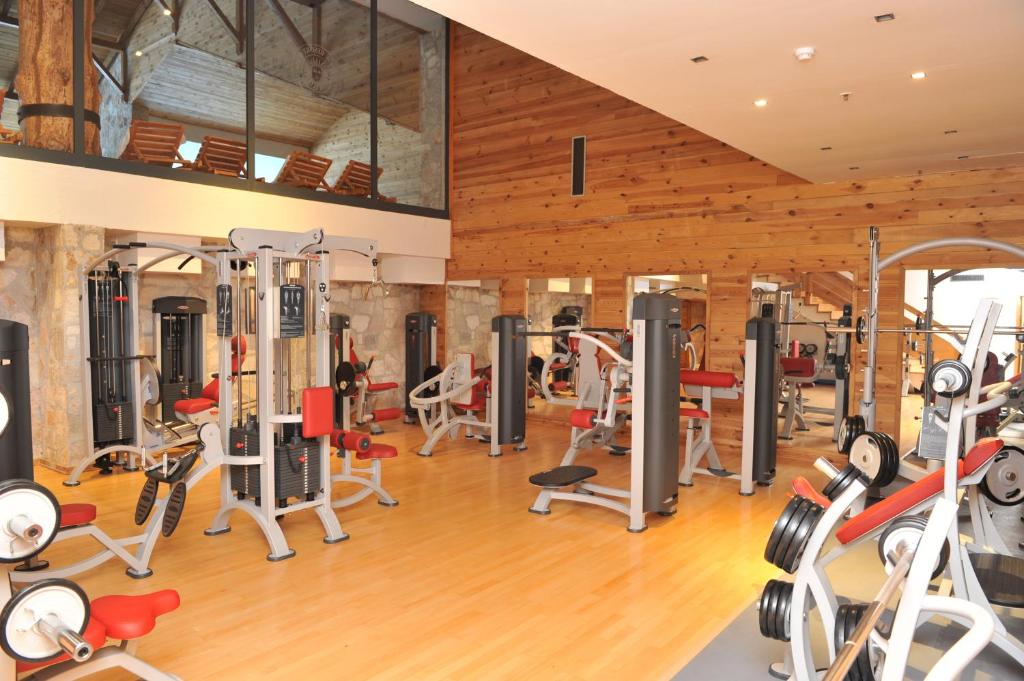 Crnogorska gastro ponuda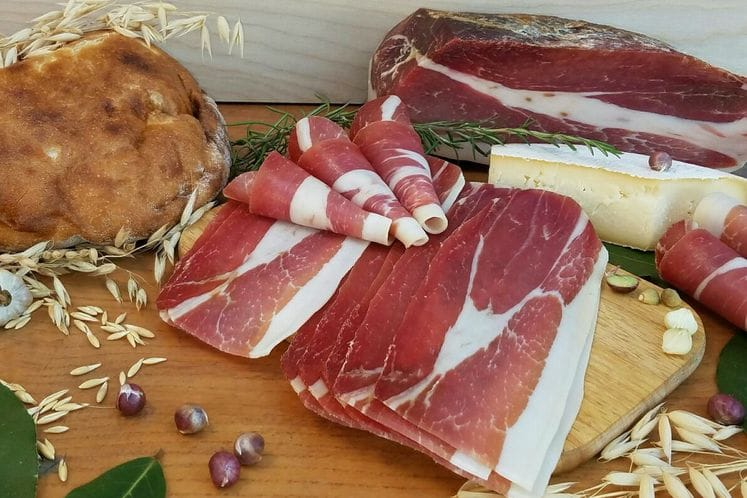 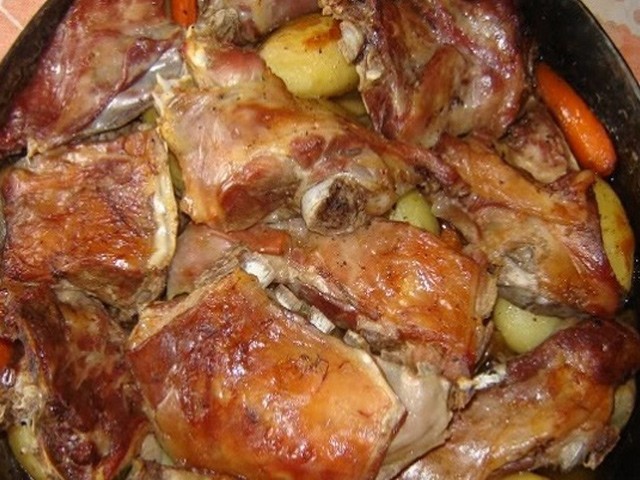 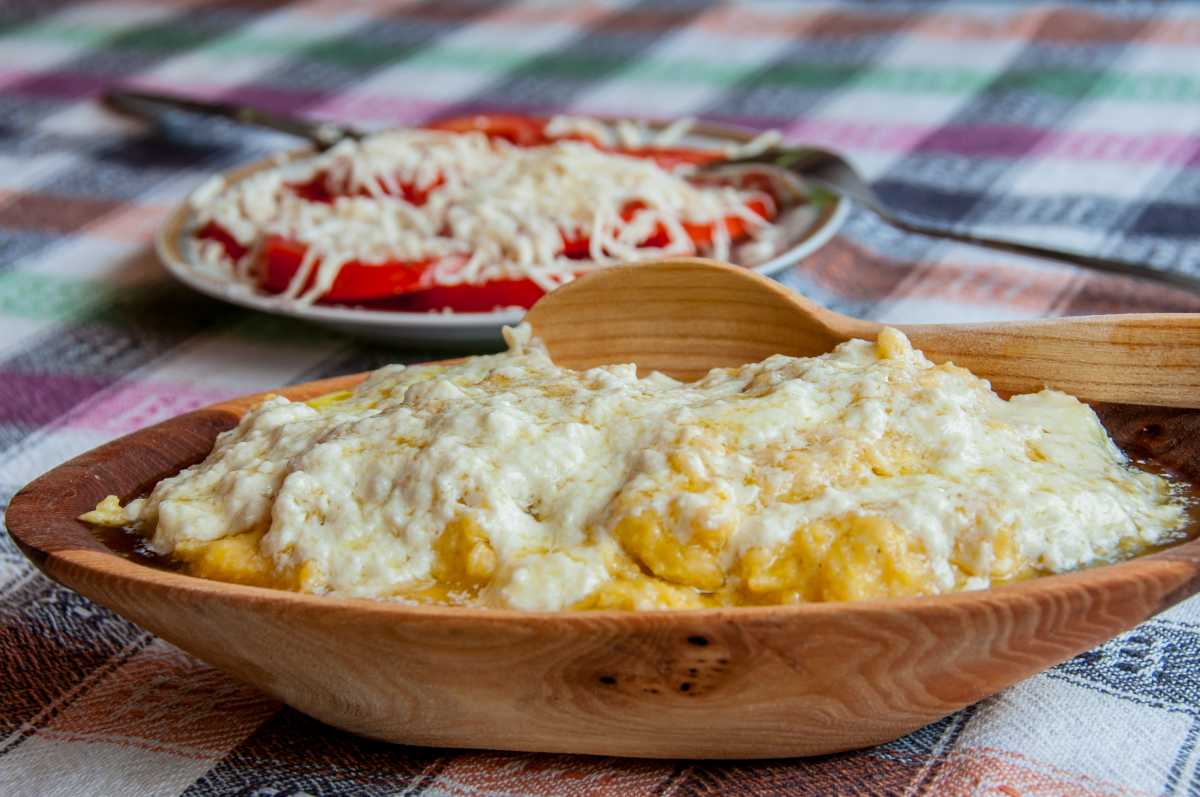 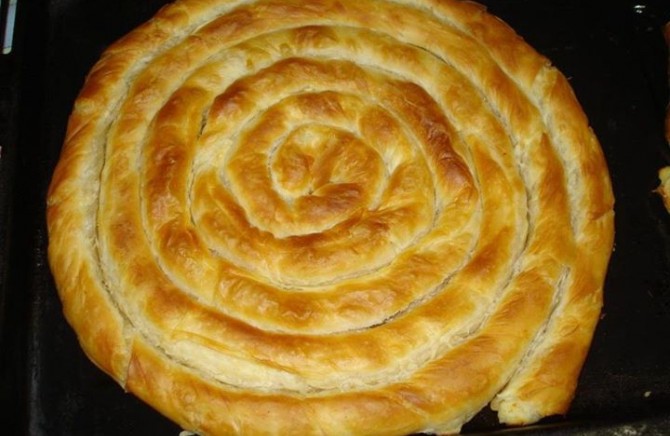 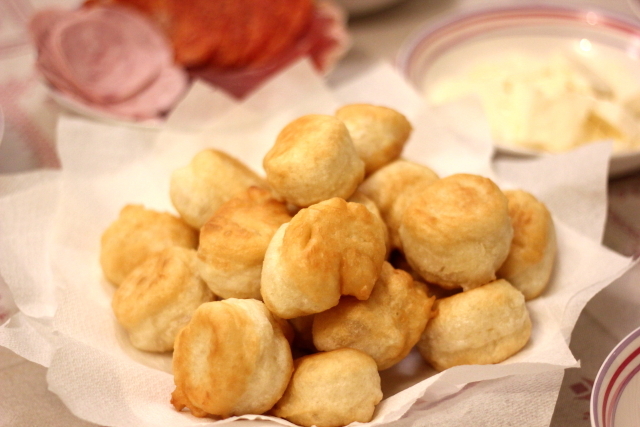 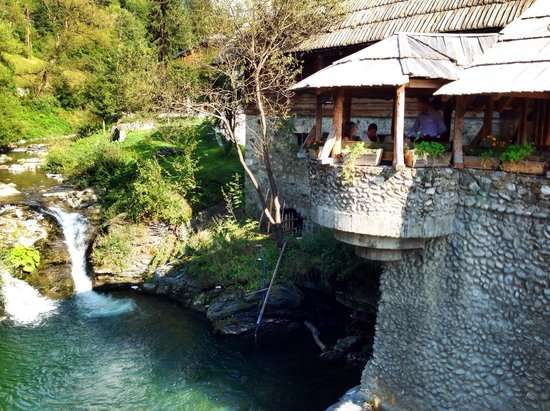 Cijena aranžmana je 236 eura po osobi u dvokrevetnoj sobi sa francuskim ležajem, 260 eura u dvokrevetnoj sobi sa odvojenim krevetima i 324 eura u jednokrevetnoj sobi. Djeca 0-3 godine gratis, 3-12 godina 19 eura po danu, 12+godina puna cijena.U cijenu aranžmana je uključeno: -smještaj i ishrana u hotelu Bjanka (4*) u Kolašinu sa upotrebom SPA centra (4 polupansiona-noćenje sa doručkom i večerom), -boravišna taksa i osiguranje u hotelu,-prevoz do nacionalnih parkova tri dana, -ulaz u nacionalne parkove tri dana, -prevoz žičarom dva dana i-zdravstveno osiguranje. U cijenu nijesu uračunate fakultativne aktivnosti:-rafting Tarom 50 eura, -vožnja ATV vozilima 25 eura, -zip line 10 eura.Prijave i rezervacije se vrše do popune mjesta a najdalje do 1. decembra 2022. Prijave se vrše elektronski na: ivana.obradovic74@gmail.com a rezervacije, nakon što dobijete potvrdu o slobodnom mjestu, uplatom ukupne cijene aranžmana na račun Sekcije Crna Gora (instrukcije za plaćanje su u prilogu). Bankarske troškove transvera novca plaća učesnik (OUR opcija).Nakon 1.12.2022. nije moguće vršiti otkazivanje aranžmana.Za dodatne informacije se možete obratiti na ivana.obradovic74@gmail.com 